BTEC Extended Diploma Public Services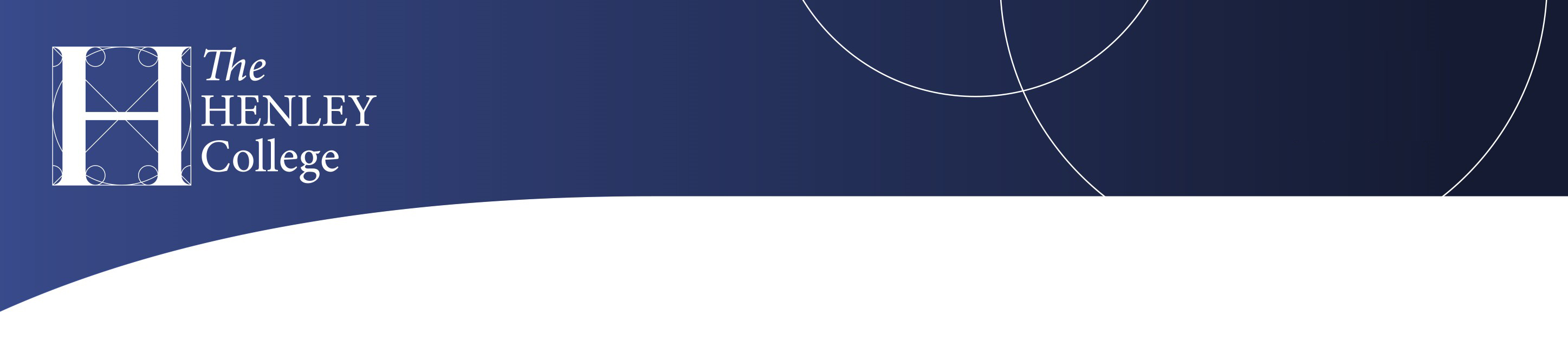 Transition Activity- CitizenshipThe public services are dynamic and changing organisations.Citizenship and diversity are concerned with many issues that are important to the public services and society today.There are many ways of defining what a good citizen is. Social, political and moral responsibilities are all important aspects to consider in a good citizen.What do you think we mean by the terms;Social Responsibility?Political responsibility?Moral responsibility?What moral/ political qualities do you think someone should display in order to be considered a good citizen?How can these qualities be beneficial to the public services?Can you find an example/ story about someone that has displayed bravery, courage, leadership or any other qualities of a good citizen that you have identified? Bring this with you when you start college so we can learn about your good citizen and discuss the qualities they have shown.